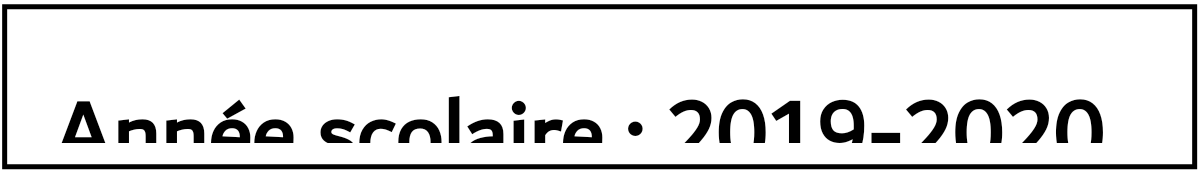 Niveau : CE9Nom et prénom :…………………………                                                      Note :………/20 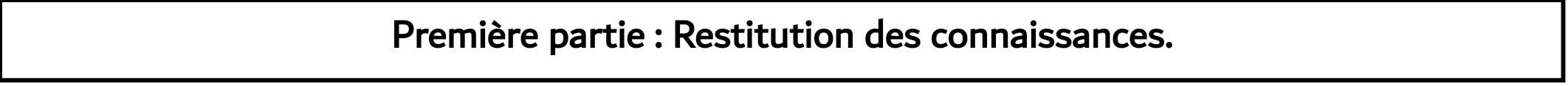 Exercice I: Répondre aux questions suivantes.Quel est le rôle d’une enzyme digestive ? Cite un exemple ?………………………………………. ……………………………………………………………………………………………………………………………………………………………..Quelle est la différence entre un aliment et un nutriment ?………………………………………………………………………………………………....Quelle est la relation entre un suc digestif et une glande digestive ?…………………………………………………………………………………………………...……………………………………………………………………………………………….......Dans quel organe sont transformés les protides ?……………………………………………………………………………………………….Quels est le résultat de cette transformation ?……………………………………………………………………………………………….Exercice II: Observe le schéma ci-dessous et réponds aux questions suivantes.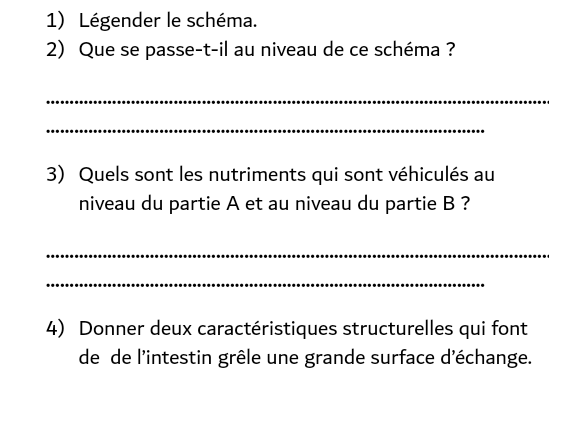 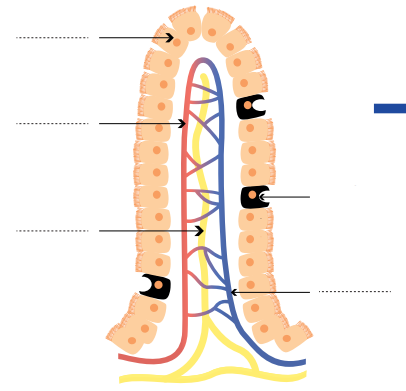 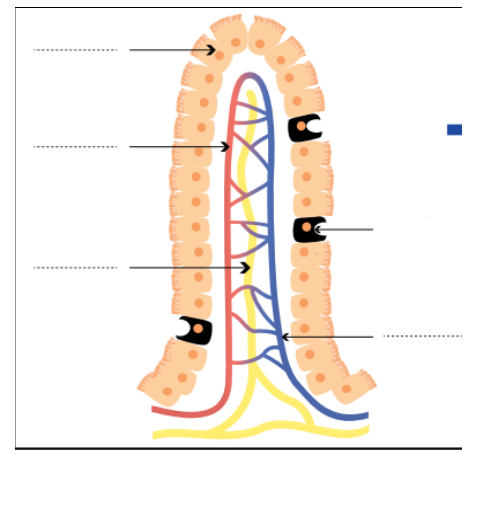 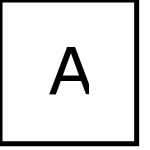 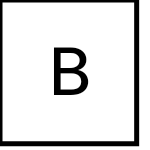                                                                   Titre :………………..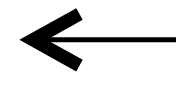 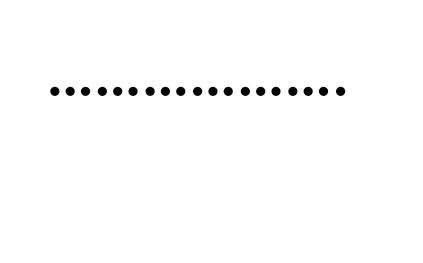 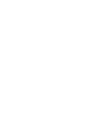 ====Donner deux caractéristiques structurelles qui font de l’intestin grêle une grande surface d’échange. 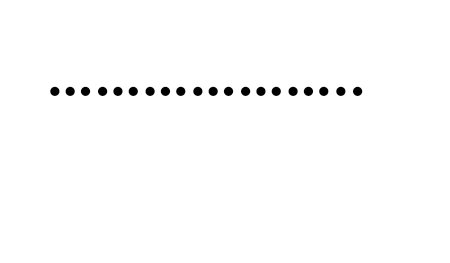 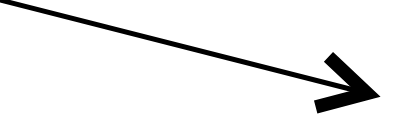 ……………………………………………………………………………………………………………………………………………………………………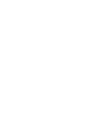 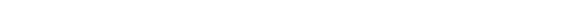 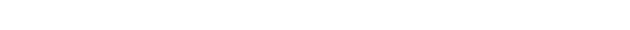 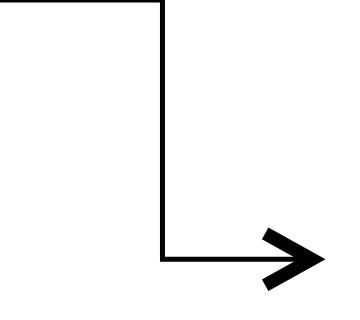 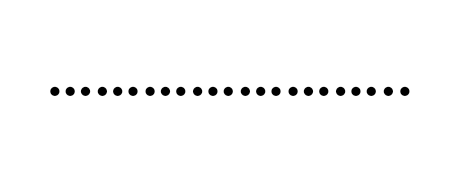 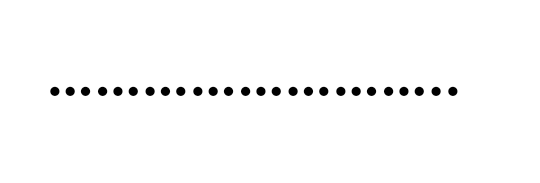 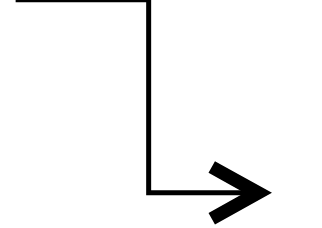 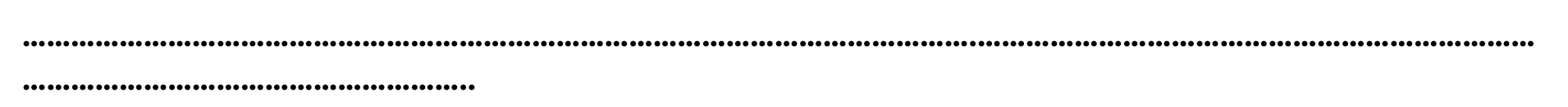 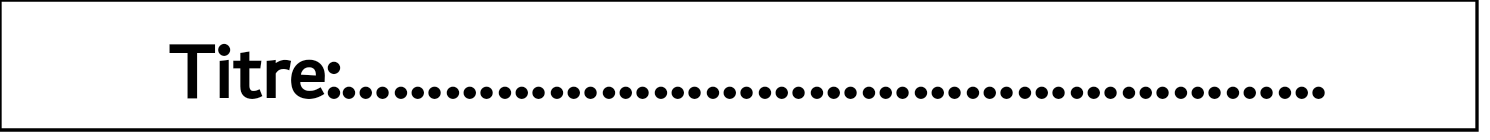 Exercice III : Compléter les expressions suivantes.-Le glucose est le résultat de la digestion d’un ……………………………………………-La digestion des lipides se fait par …………………………………………………………-Le suc digestif  Contient des………………………………………………………….........-La salive digère les …………………………………………………………………………-Elle a des replis en forme de dois …………………………………………………………-Le tube digestif chez l’homme commence par ……………et se termine par…………-L’absorption des aliments digérés a lieu à travers ………………………………………ExerciceIV : Mettre chacun de ces mots dans la case correspondante :Lipase,  glande salivaire,  gros intestin,  glandes intestinales,  œsophage, acide aminé,  fois,  glucose, intestin grêle,  estomac, pancréas,  suc pancréatique ,  sels minéraux, amylase .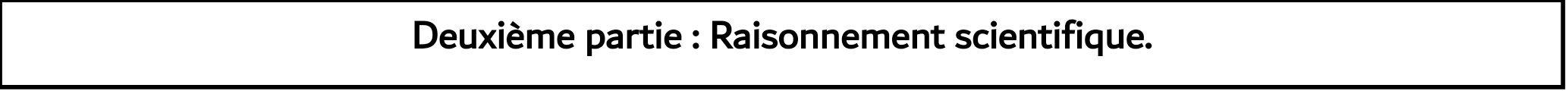 Exercice I: Lina a pris au déjeuner une tartine de pain beurrée.Quels sont les principes nutritifs (nutriments) contenus dans ces aliments ?……………………………………………………………………………………………………………………………………………………………………………………………………Quel sont les sucs digestifs qui permettent leur transformation ?……………………………………………………………………………………………………………………………………………………………………………………………………Quel est le résultat de leur digestion ?……………………………………………………………………………………………………………………………………………………………………………………………………Exercice II: Le graphique ci-dessous traduit les résultats d’une expérience de digestion réalisée in  vitro grâce à du suc pancréatique.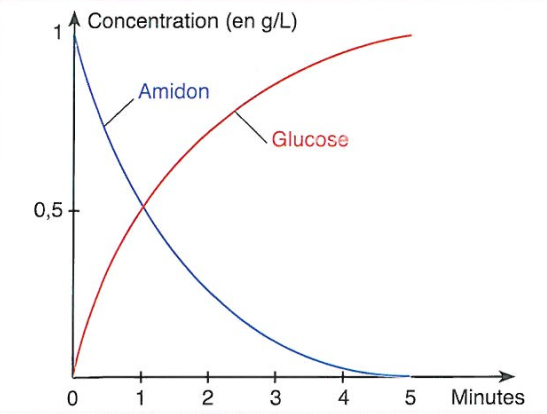 Que représente ce graphique ?……………………………………………………………………………………………….Quelles sont les concentrations de l’amidon et du glucose au début de l’expérience ?………………………………………………………………………………………………………………………………………………………………………………………………Comment évoluent les concentrations de ces deux constituants chimiques ?………………………………………………………………………………………………………………………………………………………………………………………………Quelle explication pouvez-vous donner pour rendre compte de ces résultats ?……………………………………………………………………………………………………………………………………………………………………………………………….Que contient le suc pancréatique ?………………………………………………………………………………………………En se basant sur les réponses, que peut-on conclure sur le rôle de la digestion ?……………………………………………………………………………………………………………………………………………………………………………………………….Représenter par un schéma la structure de l’amidon.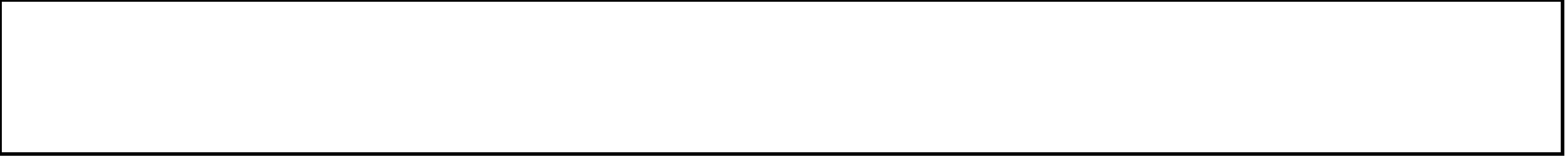 ExerciceIII : Le document ci-dessous illustre la schématisation d'une expérience de digestion "in vitro".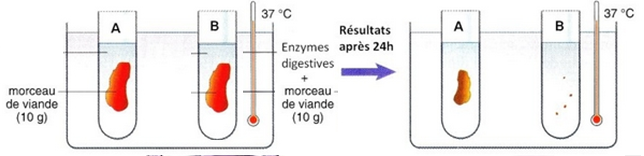 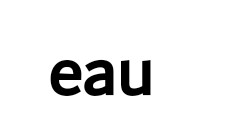 A quoi sert le tube A dans cette expérience ?…………………………………………………………………………………………………Comparer les résultats obtenus dans le tube A et B.…………………………………………………………………………………………………...…………………………………………………………………………………………………...Indiquer le nom d’enzyme digestive ajouté à cette expérience ?…………………………………………………………………………………………………...Expliquer la disparition du morceau de viande dans le tube B.…………………………………………………………………………………………………...…………………………………………………………………………………………………...Préciser pourquoi les tubes sont placés dans une température à 37° ?…………………………………………………………………………………………………...Donner le nom des nutriments, qui résultent la digestion de la viande.…………………………………………………………………………………………………...Organe du corpsGlandes digestivesnutrimentsEnzymes digestivesSucs digestifs………………...………………..………………..………………..………………...………………..………………..……………….………………...………………..………………..………………..………………...………………..………………..………………..………………...………………..………………..………………..